Ковалева Валентина Григорьевна 261-011-527Лист для самостоятельной работы учащихся ОпытыСхемы  опытов  и ход лучейДля записей Опыт Юнга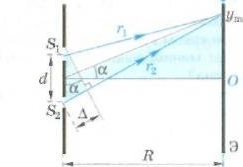 Бипризма Френеля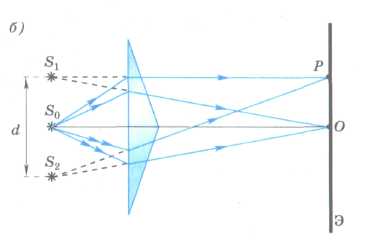 Зеркало Ллойда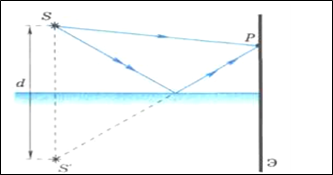 Кольца Ньютона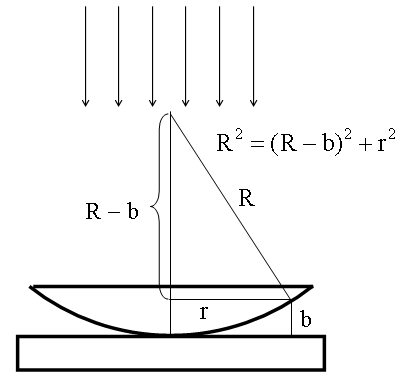 Интерферен-ция в тонких пленках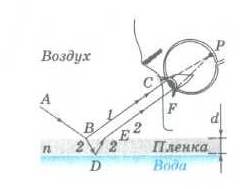 